lMADONAS NOVADA PAŠVALDĪBA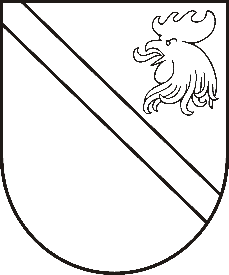 Reģ. Nr. 90000054572Saieta laukums 1, Madona, Madonas novads, LV-4801 t. 64860090, e-pasts: pasts@madona.lv ___________________________________________________________________________MADONAS NOVADA PAŠVALDĪBAS DOMESLĒMUMSMadonā2021.gada 25.februārī								             Nr.78									       (protokols Nr.5, 3.p.)Par sociālā dienesta vadītāja Gundara Riekstiņa atbrīvošanu no amata	Izpilddirektora p.i. Āris Vilšķērsts informē, ka 18.01.2021. tika saņemts Madonas novada pašvaldības Sociālā dienesta vadītāja Gundara Riekstiņa iesniegums, kurā G.Riekstiņš lūdza atbrīvot viņu no Madonas novada pašvaldības Sociālā dienesta vadītāja amata pēc paša vēlēšanās ne vēlāk par 26.02.2021.Saskaņā ar Darba likuma 100.panta pirmo daļu, Darbiniekam ir tiesības rakstveidā uzteikt darba līgumu vienu mēnesi iepriekš.  Pamatojoties uz G.Riekstiņa 18.01.2021. iesniegumu, kas Madonas novada pašvaldībā ir reģistrēts ar Nr. MNP/2.4.12.1/21/1, atklāti balsojot: PAR - 13 (Agris Lungevičs, Aleksandrs Šrubs, Andris Sakne, Antra Gotlaufa, Artūrs Grandāns, Gatis Teilis, Inese Strode, Ivars Miķelsons, Kaspars Udrass, Rihards Saulītis, Valda Kļaviņa, Valentīns Rakstiņš, Zigfrīds Gora), PRET – 1 (Andrejs Ceļapīters), ATTURAS –  1 (Andris Dombrovskis), Madonas novada pašvaldības dome NOLEMJ:Ar 26.02.2021. (pēdējā darba diena) atbrīvot Gundaru Riekstiņu no Sociālā dienesta vadītāja amata.  Domes priekšsēdētājs							                      A.LungevičsElsiņa 64860093